Evol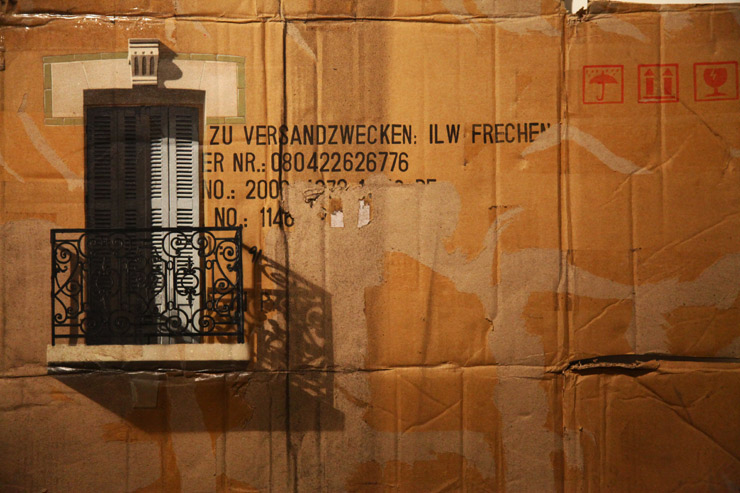 Name :Werkzeuge :Alter, geboren :lebt und arbeitet in : sein « Sujet » : Der Name evol kommt : Das ist ein alter Fernsehkarton aus der DDR.Wie viel kostete der Fernseher? _______________________Das Foto hat er in_________________ gemacht. _________________ hatte als einer der wenigen Städte kein Westfernsehempfang, weil es in einem Tal liegt. Er will jetzt diesen Fernsichtbalkon auf diesen _________________ machen.Jetzt kommt die erste von mehreren Schichten für den Schatten. …Evol mag diesen Geruch, auch wenn er alles andere als gesund ist.Farben mischen, Pinsel auswaschen war ihm zu ____________________.  Er hat mit Sprühdosen angefangen.Evol: „Vielleicht bin ich ein Maler, der gar nicht ________________ _____________________.… Die _____________ und der Schmutz interessiert mich halt. Der macht die Geschichte von so  einem Haus aus. Der macht es in meinen Augen lebendig.Ich will einen _________________ Eindruck erwecken.Er porträtiert______________, die er gut kennt. Er wohnt im Ostteil der Stadt.  Nach dem Fall der Mauer standen viele Häuser leer.  Die Farbe Gelb ist ein _______________für die schnelle, oberflächliche Renovierung.Vokabeln: DDR = RDA, Empfang = reseau, das Tal= la vallée, die Schicht = la couche, der Schatten= l’ombre, der Geruch = l’odeur, gesund = bon pour la santé,  mischen = mélanger, der Pinsel = le pinceau, die Sprühdose = la bombe de peinture, der Schmutz = la saleté, aus.machen = représenter, in meinen Augen= à mes yeux, einen Eindruck erwecken = donner l’impression, leer = vide, oberflächlich = superficiel  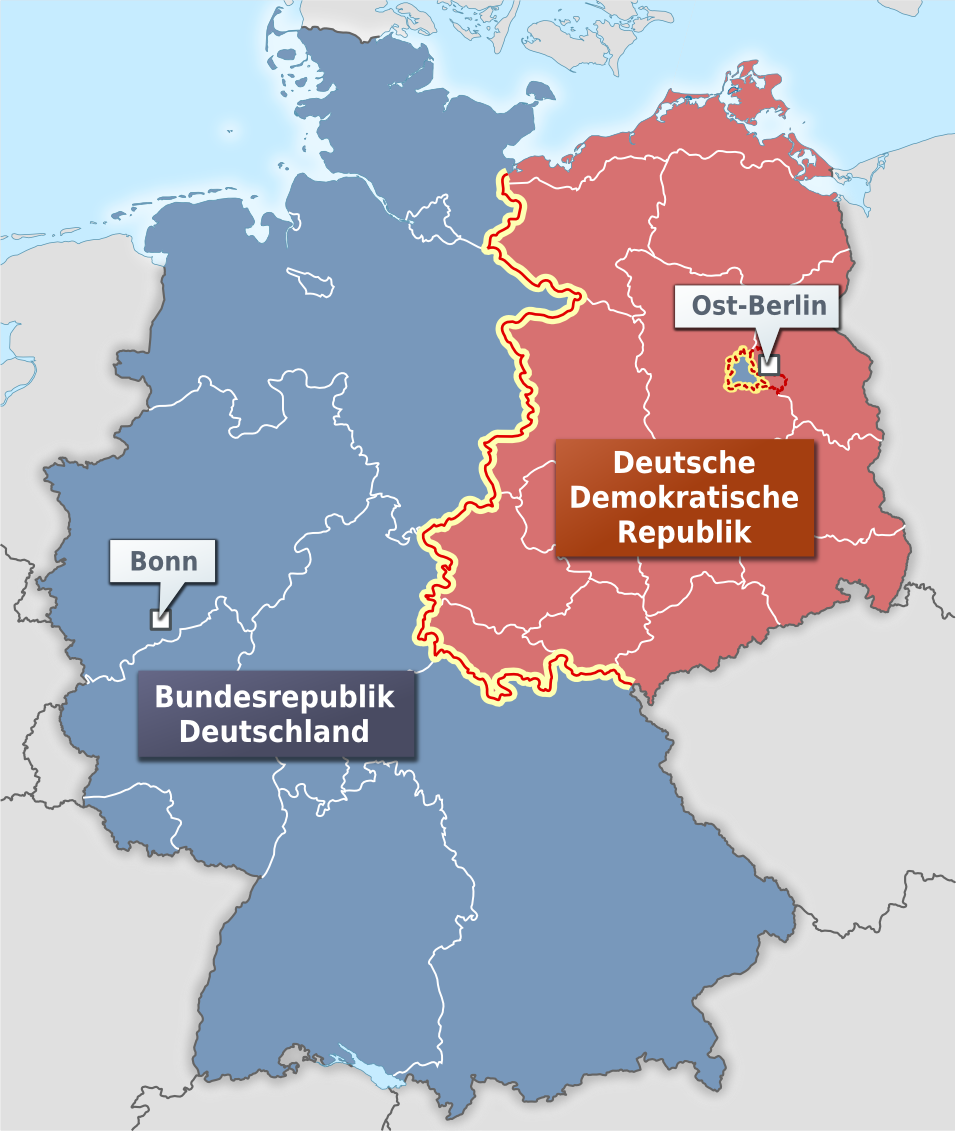 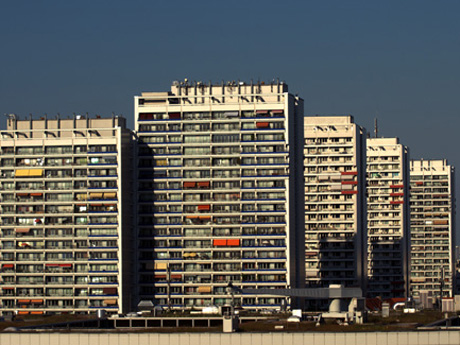 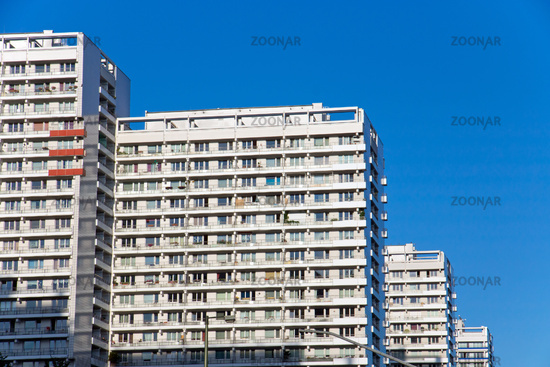 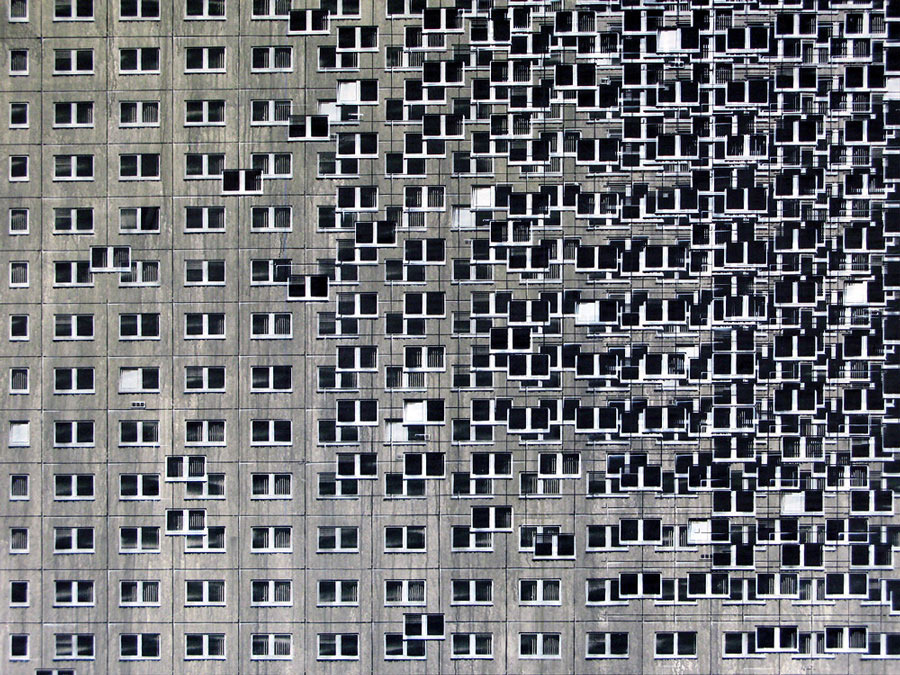 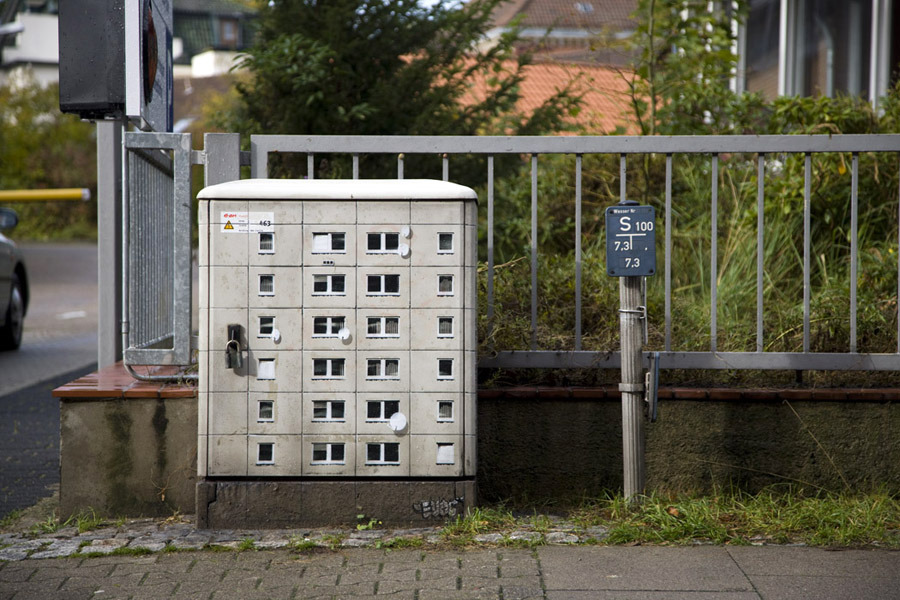 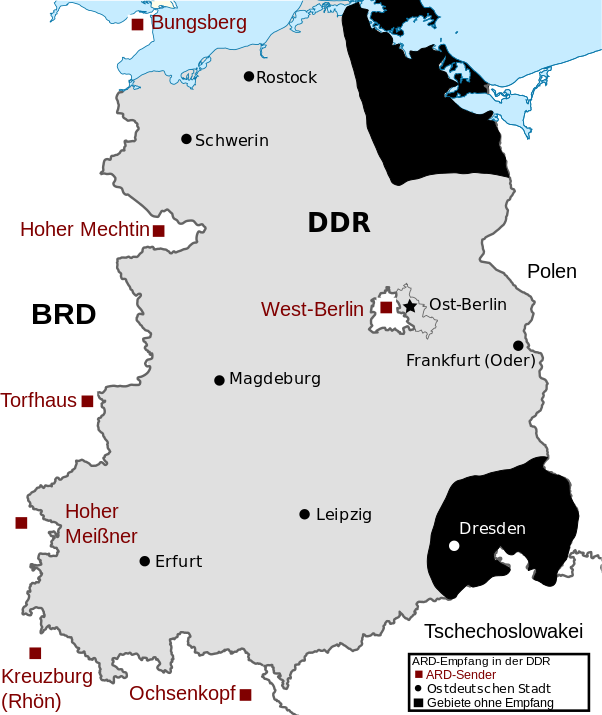 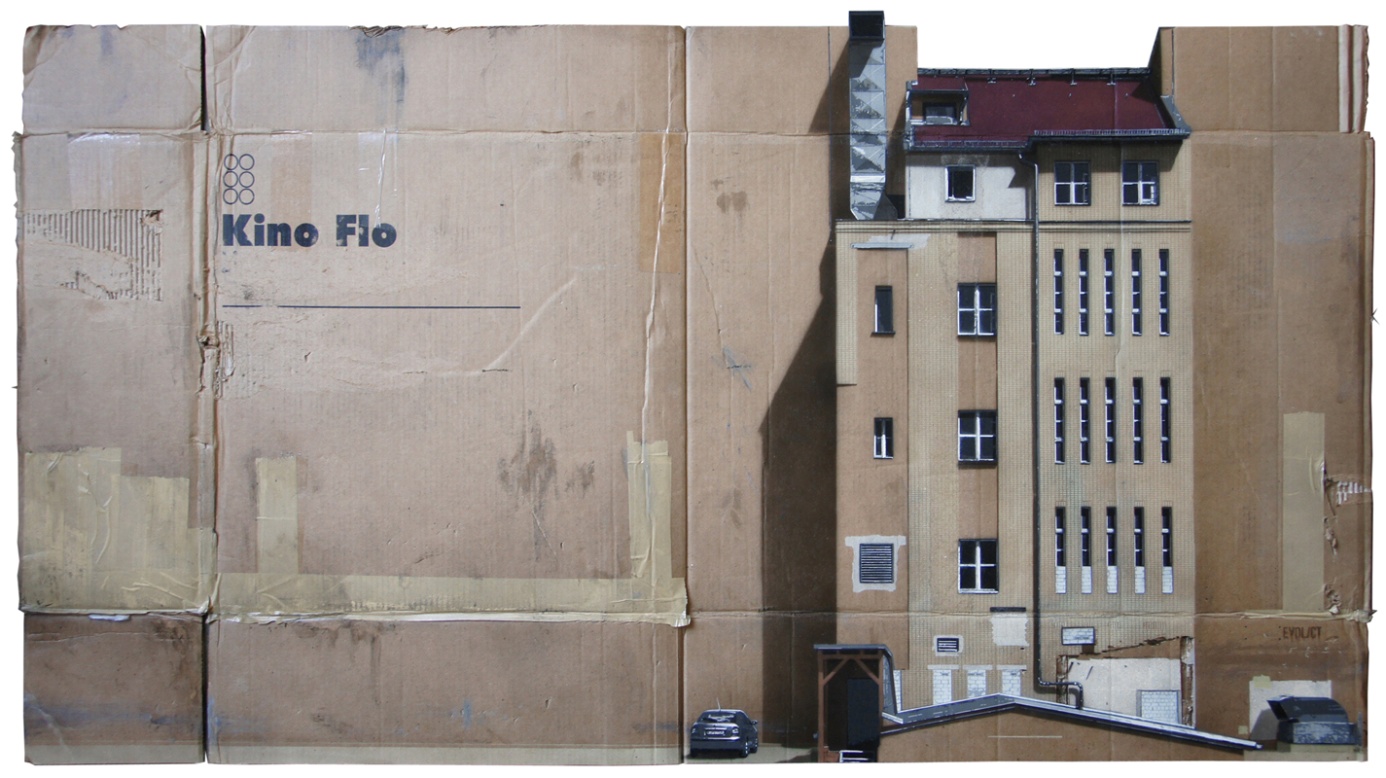 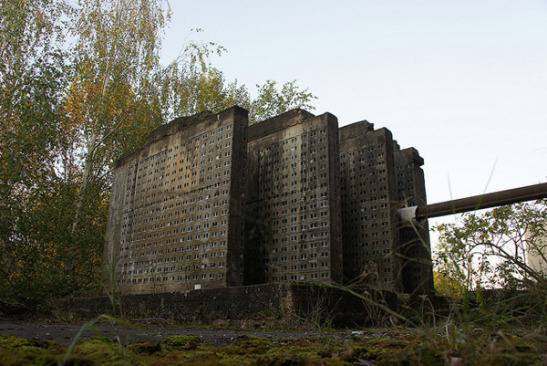 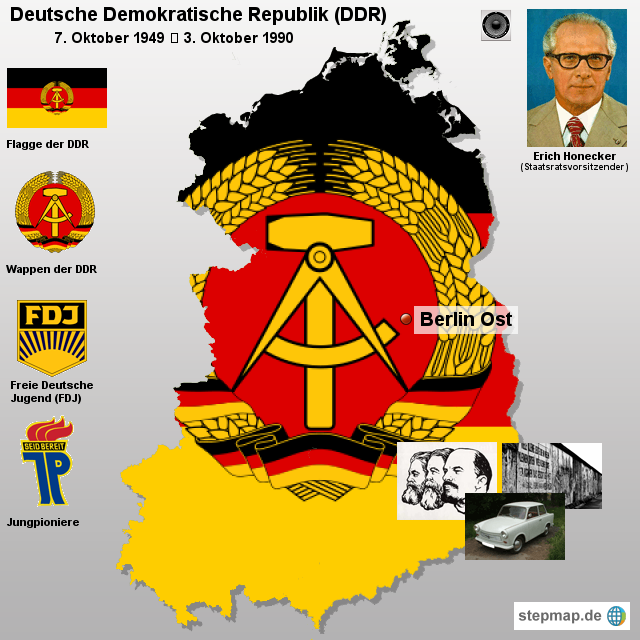 